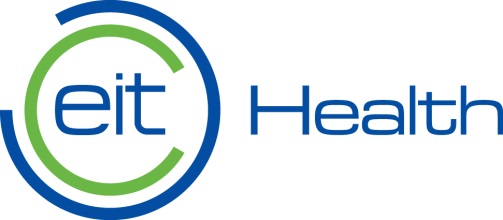 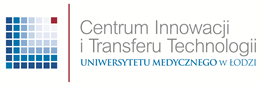 EIT Health jest jedną z największych na świecie inicjatyw wspierających zrównoważony rozwój opieki zdrowotnej. Promowanie warunków zdrowego trybu życia, aktywnego starzenia się oraz poprawa samopoczucia osób w całej Europie stanowią jej główne cele. Inicjatywa skupia ponad 135 partnerów: najlepszych instytutów badawczych, uniwersytetów, szpitali klinicznych, ośrodków diagnostycznych, producentów sprzętów medycznych i korporacji z całej Europy takich jak GE Healthcare, Karolinska Institutet, Oxford University, Heidelberg, Roche, Siemens, Philips.Jak działa EIT Health?Konsorcjum finansuje i realizuje projekty w trzech obszarach: Accelerator wspiera innowacje na poziomie komercjalizacji badań oraz dostępu do rynków zagranicznych; Campus stawia na edukację i zapewnia specjalistom warunki do rozwoju w obszarze przedsiębiorczości,
np. poprzez wysokiej jakości programy szkoleniowe; Innovation koncentruje się na interdyscyplinarnych działaniach poświęconych zróżnicowanym potrzebom opieki zdrowotnej w krajach europejskich.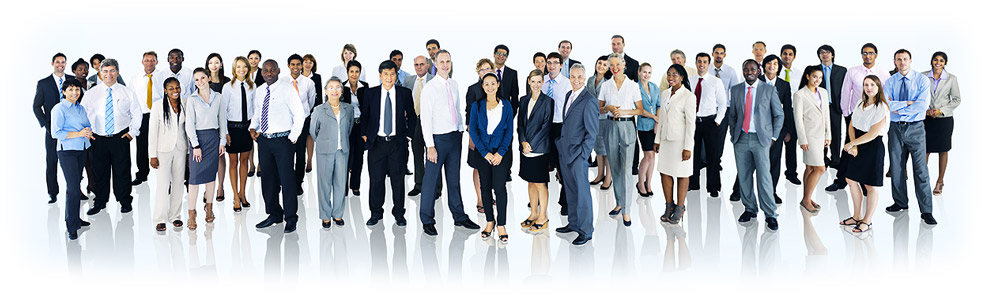  PROJEKTY 2017Smart-up Lab Innowacyjny, interdyscyplinarny program szkoleniowy ukierunkowany na rozwój wiedzy i praktycznych umiejętności
w obszarze tworzenia innowacji oraz przedsiębiorczości. DLA KOGO?Otwarty dla Wszystkich OKRES REALIZACJI:   01.01.2017 – 31.12.2017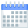 WARTOŚĆ PROJEKTU:   358 596,00zł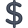 Więcej: http://eithealth.pl/pl/2017/01/09/smart-up-lab/Local Training NetworkWsparcie i budowanie europejskiej sieci start-up’ów działających
w obszarze innowacji na rzecz zdrowia.DLA KOGO?Start-up’y z obszaru medycyny, zdrowego stylu życia  OKRES REALIZACJI:   01.01.2017 – 31.12.2017WARTOŚĆ PROJEKTU: 67 200,00złWięcej: https://www.eithealth.eu/en_US/accelerator/incubate/i-ntegrate  InnoStars AwardsKonkurs dla europejskich przedsiębiorców z obszaru ochrony zdrowia, będących na wczesnym etapie rozwoju. Dostosowanie
i rozwój koncepcji biznesowych w celu rozpoczęcia działalności lub utworzenia start-upu.DLA KOGO?Startu-p’y lub osoby indywidualne posiadające propotyp, ale nieposiadające klientówOKRES REALIZACJI:   01.04.2017 – 31.12.2017WARTOŚĆ PROJEKTU:21 000,00złWięcej: http://www.innostarsaccelerator.eithealth.eu/innostars-awards/European Health Catapult 2017Konkurs dla działających na rynku przedsiębiorstw w obszarze ochrony zdrowia. Wsparcie w celu przeniesienia produktów i usług na rynek innego kraju Unii Europejskiej.DLA KOGO?MSP, start-up’y i inne firmy posiadające produkt i klientów
OKRES REALIZACJI:   01.04.2017 – 31.12.2017WARTOŚĆ PROJEKTU: 21 000,00złWięcej: http://www.innostarsaccelerator.eithealth.eu/health-catapult/